Expérience :Plaçons des objets de différents matériaux entre les points A et B du circuit suivant :Principe du test :
Le matériau à tester est inséré dans un circuit électrique comprenant une pile et une lampe :
– si la lampe brille, le courant électrique circule, donc le matériau testé est conducteur électrique ;
– si la lampe reste éteinte, le courant ne circule pas, donc le matériau testé est isolant électrique.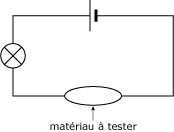 Resultat du test :Interprétation des résultats et conclusion :Le cuivre, le fer et l'aluminium sont tous conducteurs ; c'est également le cas des matériaux appartenant comme eux à la famille des métaux.Tous les métaux sont conducteurs électriques.Tous les matériaux solides (à l'exception du graphite et des métaux) sont isolants électriques.
 L'eau pure est isolante électrique, mais l'eau salée est conductrice électrique. Remarque : L'eau dans la nature n'est jamais pure, elle contient en général des sels minéraux qui la rendent conductrice.Conclusion : Il existe deux sortes de matériaux :
– les conducteurs électriques sont des matériaux qui conduisent le courant électrique ; 
– les isolants électriques sont des matériaux qui ne conduisent pas le courant électrique.Materiaux conducteursMateriaux isolantsFer_ cuivre_aluminuim_or…….Air _ tissus_ matieres plastiquesVerre_papier_bois…….